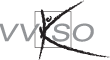 Inhoud1	Inleiding en situering van het leerplan	31.1	Lessentabellen	31.2	Studierichtingsprofiel	31.3	Uitgangspunten	32	Beginsituatie en instroom	42.1	Beginsituatie	42.2	Instroom	43	Logisch studietraject	54	Christelijk mensbeeld	65	Opbouw en samenhang	75.1	Algemeen	75.2	Clustering van de leerplandoelen	76	Doelstellingen	96.1	Algemene doelstellingen	96.2	Leerplandoelstellingen en leerinhouden te realiseren bij ONDERZOEK	96.3	Leerplandoelstellingen en leerinhouden te realiseren bij ORGANISATIE	196.4	Leerplandoelstellingen en leerinhouden te realiseren bij REALISATIE	236.5	Beroepsgerichte attituden	277	Minimale materiële vereisten	297.1	Algemeen	297.2	Infrastructuur	297.3	Materiële en didactische uitrusting	308	Pedagogisch-didactische wenken	348.1	Inleiding	348.2	Een open leerplan	348.3	Een geïntegreerd leerplan	348.4	Werkvormen	35Inleiding en situering van het leerplanLessentabellenZie website VVKSO bij lessentabellen.Er wordt sterk aanbevolen om complementaire uren volledig voor te behouden aan het specifiek gedeelte.StudierichtingsprofielDe leerling leert bouwknopen voor passief projecten te analyseren in functie van duurzaam bouwen.Al onderzoekend maakt hij kennis met de eigenschappen en de mogelijkheden van materialen en constructies waaruit de projecten zijn opgebouwd.Hij verwerft kennis en vaardigheden door beredeneerd en logisch te denken, hij leert organiseren om procesmatig te kunnen handelen.Hij leert kleinere bouwprojecten duurzaam te realiseren. Hiervoor zal de leerling zijn werkomgeving veilig organiseren, kwaliteitscontroles toepassen en zichzelf evalueren.UitgangspuntenHet nieuwe leerplan 2de graad tso Bouwtechnieken:stelt dat succesbeleving bij leerlingen verhoogd wordt door geïntegreerd en projectmatig werken te stimuleren;gebruikt dezelfde clusterbenamingen als deze in het leerplan van de 3de graad tso Bouwtechnieken;bewaakt de verticale samenhang met het leerplan van de 3de graad tso Bouwtechnieken; stimuleert de leraar om gebruik te maken van actuele technieken, technologieën, normen, voorschriften, werkvormen;maakt gebruik van het 3D tekenen met een CAD–programma, als basis tekenpakket;maakt gebruik van bouwknopen voor passiefprojecten als basis lesmateriaal;stimuleert, om de leerling onderzoekend de leerinhouden te laten begrijpen;laat de leerling een hedendaagse volwaardige uitvoering ontleden, voorbereiden en realiseren;biedt de informatica en digitale leermiddelen geïntegreerd aan in alle clusters;legt de basis voor stabiliteitsinzichten;geeft het beheersingsniveau van de leerplandoelstellingen in combinatie met de leerinhouden duidelijk aan;biedt de scholen de nodige ruimte voor het leggen van eigen accenten;leert de leerling veiligheid voor zichzelf en anderen als prioriteit te stellen;vormt de basis voor het aanleren van beroepsgerichte attituden.Beginsituatie en instroomBeginsituatieIn de 1ste  graad hebben de leerlingen in het vak techniek geleerd om:verschillende onderdelen en deelsystemen in een technisch systeem te onderzoeken: de functies en de relaties ertussen toe te lichten;bij werkende of falende technische systemen te onderzoeken hoe verbeteringen mogelijk zijn;in concrete voorbeelden aan te geven dat het bestuderen en aanpassen van een technisch systeem leidt tot optimalisering, innovatie en/of nieuwe uitvindingen;in concrete voorbeelden van technische systemen uit te leggen welk onderhoud noodzakelijk is voor de goede en duurzame werking ervan;in concrete voorbeelden de stappen van het cyclisch technisch proces aan te duiden: probleemstelling onderzoeken, ontwerpen, maken, in gebruik nemen, evalueren;in concrete voorbeelden uit techniek het nut, aan te tonen van de gebruikte hulpmiddelen zoals gereedschappen, machines, grondstoffen, materialen, energie, informatie, menselijke inzet, geldmiddelen, tijd;in concrete voorbeelden van technische systemen uit te leggen dat men voor de ontwikkeling en het gebruik keuzen maakt op basis van criteria;in concrete voorbeelden uit techniek te illustreren dat energie een noodzakelijk hulpmiddel is en omgevormd kan worden;met concrete voorbeelden uit techniek de rol te  illustreren van sturingen en regelsystemen in technische systemen;technische systemen, het technisch proces, hulpmiddelen en keuzen te herkennen in verschillende toepassingsgebieden uit de wereld van techniek waaronder energie, informatie en communicatie, constructie, transport en biochemie.De leerlingen uit de basisoptie Bouw- en houttechnieken hebben bijkomend geleerd om:van de eigen realisatie, tekeningen, schema’s en schetsen te lezen en te maken;een ontwerp planmatig uit te voeren, rekening houdend met de vereisten van kwaliteit, veiligheid, ergonomie en milieu.InstroomDe logische instroom voor deze studierichting is de 1ste graad basisoptie Bouw- en houttechnieken. Van leerlingen die instromen uit een andere basisoptie is een minimum aan technisch inzicht en praktische aanleg vereist.Logisch studietraject Bouwtechnieken in het tso curriculum van de studiegebieden Bouw en Hout.UitstroomDe logische uitstroom is naar de 3de graad tso Bouwtechnieken.Voor de leerlingen die het moeilijk hebben met het conceptueel denken en de technisch - theoretische aspecten, is een uitstroom naar de 3de graad bso Ruwbouw of Ruwbouwafwerking perfect haalbaar.Christelijk mensbeeldOns onderwijs streeft de vorming van de totale persoon na waarbij het christelijk mensbeeld centraal staat. Onderstaande waarden zijn dan ook steeds na te streven tijdens alle handelingen.Respect voor de medemensSolidariteitZorg voor milieu en levenVanuit eigen geloof respectvol omgaan met andersgelovigen en niet-gelovigenVanuit eigen spiritualiteit omgaan met ethische problemenRespectvol omgaan met eigen lichaam (seksualiteit, gezondheid, sport …)Opbouw en samenhangAlgemeenDe leerplandoelstellingen en leerinhouden worden voor het leerplan van de 2de graad tso Bouwtechnieken samengebracht in de clusters: Onderzoek, Organisatie en Realisatie.Deze drie clusters hebben een sterke samenhang. OnderzoekDe leerling zal het project ontleden en al onderzoekend kennis maken met materialen, constructies, uitvoeringsmethoden … Eens de nodige gegevens verzameld, kan hij zich organiseren.OrganisatieHij maakt de nodige uitvoeringstekeningen, stelt een stappenplan op, gaat elke stap analyseren, maakt zijn werkvoorbereiding, organiseert de werkzaamheden en maakt een voorcalculatie van de materialen.RealisatiePas na een grondige organisatie is de leerling klaar om het project/de opdracht te realiseren en af te werken volgens voorbereiding.Leerlingen kunnen bepaalde leerplandoelstellingen individueel of via teamwerk bereiken.Clustering van de leerplandoelenLeerplandoelstellingen te realiseren bij ONDERZOEKDeze zijn terug te vinden in onderstaande opleidingsonderdelen:Voorbereidende studie en constructieve inzichtenDuurzaam bouwenDe opdracht ontledenHedendaagse vormgevingElektriciteit Toegepaste wetenschappenTopografieStabiliteitLeerplandoelstellingen te realiseren bij ORGANISATIEDeze zijn terug te vinden in onderstaande opleidingsonderdelen:Geïntegreerde informaticavaardighedenBouwmanagementPlannen lezen, tekenen en schetsenDe opdracht procesmatig voorbereidenBerekenen van de materiaalhoeveelheidKostprijsberekeningLeerplandoelstellingen te realiseren bij REALISATIEDeze zijn terug te vinden in onderstaande opleidingsonderdelen:Preventie en milieuDe opdracht volgens voorbereiding realiseren en afwerkenKwaliteitscontrole en zelfevaluatieDoelstellingen Algemene doelstellingenDe algemene doelstellingen van deze studierichting zijn:De leerplandoelstellingen en leerinhouden die als uitbreiding op de basis kunnen worden gerealiseerd, zijn cursief aangegeven met (U).Leerplandoelstellingen en leerinhouden te realiseren bij ONDERZOEKLEERPLANDOELSTELLINGEN			LEERINHOUDENVoorbereidende studie en constructieve inzichten Duurzaam bouwenDe opdracht ontledenHedendaagse vormgevingElektriciteitToegepaste wetenschappenTopografieStabiliteitPEDAGOGISCH-DIDACTISCHE WENKENVoorbereidende studie en constructieve inzichtenHet is de bedoeling dat de leerlingen op een onderzoekende manier kennis maken met materialen, constructies, bouwknopen, werkmethoden …Deze onderzoekende activiteit staat, in de eerste plaats, in functie van hun eigen project.Hierdoor wordt het geïntegreerd werken gestimuleerd.Leerinhouden die niet aan bod komen in de projectwerking kunnen met behulp van andere werkvormen aangebracht worden.Aangezien de klemtoon ligt op de bouwknopen voor passiefprojecten, wordt bij de realisatie van dit leerplan afstand genomen van oudere technieken en werkvormen.Bouw met het lerarenteam een sterke leeromgeving uit met onder andere een documentatiecentrum uitgerust met technische boeken, tijdschriften, vakbladen, multimediale omgeving, zodat zoekstrategieën en verwerken van de informatie optimaal kan aangeleerd worden.De leerlingen geïntegreerd gebruik laten maken van de computer in Onderzoek, Organisatie en Realisatie is noodzakelijk.Ga ook met de leerlingen regelmatig op werfbezoek. Aangezien het plaatsen van de huisriolering in de meeste scholen niet kan uitgevoerd worden, bevelen we sterk aan dit op te volgen op een bouwwerf.De opdracht ontledenHet ontleden van de opdracht staat vooral in functie van de voorbereiding en de realisatie van het eigen project. Door de opdracht te ontleden maken de leerlingen kennis met vooropgestelde criteria, materialen, constructievereisten, detailleringen …Hedendaagse vormgevingLeer de leerlingen aandacht te hebben voor vormgeving, verhoudingen, esthetische details, hedendaagse materialen.ElektriciteitIn de 2de graad tso Bouwtechnieken wordt basiskennis elektriciteit aangeleerd. Het is de bedoeling deze op een zo praktisch mogelijke manier aan te brengen. In de 3de graad wordt op deze basis verder gewerkt en worden toepassingen geïntegreerd in functie van werkzaamheden in de bouw.Omwille van de verderzetting in de 3de graad tso Bouwtechnieken is het wenselijk om deze leerinhouden aan te bieden in het 2de leerjaar van  de 2de graad.Met behulp van didactische hulpmiddelen, eenvoudige oefeningen demonstreren en verbanden aantonen.De leerinhouden met betrekking tot elektriciteit worden door een leerkracht bouw aangereikt. Toegepaste wetenschappen: stabiliteitIn de 2de graad tso Bouwtechnieken wordt aandacht besteed aan basisstabiliteit. In de 3de graad wordt op deze basis verder gebouwd. Het is daarom belangrijk dat alle leerplandoelstellingen en leerinhouden worden bereikt. Om de aansluiting met de 3de graad te waarborgen, is het wenselijk deze leerinhouden in het 2de leerjaar van de 2de graad aan te bieden.De leerinhouden met betrekking tot stabiliteit worden door een leerkracht bouw aangereikt, met aandacht voor toepassingen en voorbeelden uit de bouwsector.Leerplandoelstellingen en leerinhouden te realiseren bij ORGANISATIELEERPLANDOELSTELLINGEN			LEERINHOUDENGeïntegreerde informaticavaardighedenBouwmanagementPlannen lezen, tekenen en schetsenDe opdracht procesmatig voorbereidenBerekenen van de materiaalhoeveelheidKostprijsberekeningPEDAGOGISCH-DIDACTISCHE WENKENGeïntegreerde informaticavaardighedenIn alle clusters worden informaticavaardigheden geïntegreerd aangeboden.Om geïntegreerd en projectmatig te kunnen werken, is het belangrijk dat de leerlingen tijdens de lessen van onderzoek, organisatie en realisatie computers ter beschikking hebben.Bij de leerling ligt het accent op het gebruik van ICT. De programma’s zijn de instrumenten om opdrachten uit te voeren.Stel je als leerkracht open voor nieuwe technologie, blijf op de hoogte van nieuwe didactische mogelijkheden en implementeer ze in de lessen.Goede digitale didactiek overstijgt de programma’s. Stel zelfgemaakte digitale middelen ter beschikking van de leerling zoals sjablonen voor projectdossiers, kostprijsberekening …Goed ICT-gebruik is onontbeerlijk bij geïntegreerd en projectmatig werken.Plannen lezen, tekenen en schetsenGeef de leerlingen vaak schetsopdrachten om vormgeving en uitvoeringsmethoden in te oefenen en toe te lichten.Bij het tekenen is het 3D tekenen met een CAD-pakket de basis. De leerlingen dienen op het einde van de 2de graad het 3D tekenen te beheersen.Het 3D tekenen in de 2de graad is vooral bedoeld om betere inzichten in constructies, technieken en werkmethoden te bekomen. Gebruik hiervoor de eigen realisaties van de leerlingen.Inzichtelijk handelen is belangrijk. Leerlingen moeten weten wat ze tekenen. Tekeningen moeten constructief correct zijn en voorzien van de noodzakelijke afmetingen.Het 3D tekenen is bovendien reeds een voorbereiding op de realisatie. Het tekenen in 3D van de bouwknopen zijn voor de leerlingen een grote meerwaarde.Bij de uitvoeringstekeningen in 2D of 3D wordt bijzondere aandacht besteed aan het plaatsen van de noodzakelijke afmetingen.Besteed voldoende tijd aan het lezen van tekeningen, bouwplannen, stabiliteitsplannen …De opdracht procesmatig voorbereidenDe leerlingen hebben in Onderzoek reeds het project leren ontleden, materialen selecteren, keuzes maken in constructieopbouw en uitvoeringsmethode. Met de opgedane inzichten en verzamelde informatie zullen de leerlingen in Organisatie de realisatie van het project oordeelkundig voorbereiden.KostprijsberekeningDe leerlingen dienen zich bewust te zijn van de kostprijs van goederen en materialen. De leraar reikt de actuele prijzen aan om te gebruiken bij het berekenen van de materiaalkostprijs.Leer de leerlingen de hoeveelheid verbruikte goederen bij te houden in een meetstaat.Bereken op het einde van het project ook de nacalculatie.Leerplandoelstellingen en leerinhouden te realiseren bij REALISATIELEERPLANDOELSTELLINGEN			LEERINHOUDENPreventie en milieuDe opdracht volgens voorbereiding realiseren en afwerkenKwaliteitscontrole en zelfevaluatieBeroepsgerichte attitudenEvalueren en bijsturen van attituden is een permanente opdracht.Belangrijke attituden binnen deze studierichting zijn:Aandacht hebben voor veiligheid en milieu;Milieubewust denken en handelen;Bereid zijn elkaar te respecteren;Bereid zijn te leren en te werken in team;Probleemoplossend denken;Kostenbewust zijn;Zelfstandig leren werken;Kwaliteitsgericht handelen.PEDAGOGISCH-DIDACTISCHE WENKENPreventie en milieuDe leerlingen bewust maken dat preventie, veiligheid en welzijn op het werk een permanente houding is.Deze leerlingen dienen aangeleerd te worden hoe ze basisveiligheid voor zichzelf en voor anderen als prioriteit kunnen stellen.Leer de leerlingen vakkundig met bouwgereedschappen en bouwmachines te werken, steeds alle persoonlijke en collectieve beschermingsmiddelen te gebruiken, fouten en gebreken te melden.Maak al onderzoekend voor enkele basishandelingen, samen met de leerlingen, een risicoanalyse op gevolgd door een risicobeheersingsplan. Leer de leerlingen gebruik te maken van de instructiekaarten en veiligheidsinstructiekaarten.Kwaliteitscontrole en zelfevaluatieHanteer een transparante evaluatiemethode. Gebruik hiervoor een evaluatie-instrument met duidelijk omschreven en vastgelegde criteria. Besteed voldoende aandacht aan de feedback naar de leerlingen.Minimale materiële vereistenAlgemeenOm de leerplandoelstellingen bij de leerlingen te realiseren dient de school minimaal de hierna beschreven infrastructuur, materiële en didactische uitrusting ter beschikking te stellen, die beantwoordt aan de reglementaire eisen op het vlak van veiligheid, gezondheid, hygiëne, ergonomie en milieu.Dit alles is daarnaast aangepast aan de visie op leren die de school hanteert.InfrastructuurDe werkplaats(en) met de nodige nutsvoorzieningen moet(en) voldoende ruim zijn en de werkomstandigheden van de reële arbeidsplaats benaderen om een degelijke opleiding te kunnen realiseren.Dit punt vraagt bijzondere aandacht. De richtlijn hierbij is 12 m² per leerling met een minimum hoogte van .Voor het werken met de natte steenzaagmachine is een afgesloten ruimte met voldoende toezichtmogelijkheid en ventilatie noodzakelijk.Een terrein voor praktische buitenoefeningenVoor oefeningen op grondwerken, funderingen en ondergronds metselwerk is een terrein aangewezen dat liefst in de onmiddellijke omgeving van de werkplaats is gelegen.Dit terrein kan eventueel overdekt worden, doch zonder de zijwanden af te sluiten en zonder bevloering te voorzien.Een kleedruimte met de nodige hygiënische voorzieningen.Opslagplaats voor de materialenNaast de werkplaats moet er voldoende ruimte voorzien worden voor het stapelen van materiaal en materieel. De richtlijn hiervoor is  340m².Een gereedschapslokaal met de nodige nutsvoorzieningenEr wordt een bergruimte voorzien om duur of breekbaar gereedschap, handmachines, gemeenschappelijke gereedschappen, ladders, topografische materialen … weg te bergen en te beheren. Een polyvalent klaslokaal Om projectmatig te kunnen werken en de voortdurende interactie tussen theorie en praktijk te waarborgen is een polyvalent klaslokaal in de nabijheid van de werkplaats noodzakelijk.Een zone om het afval te sorteren en te stockerenMateriële en didactische uitrustingIn functie van het realiseren van de doelen is het van belang dat onderstaand materieel beschikbaar is.ALGEMEENOnderhoudsproducten en materieel.Materieel voor afvalsortering rekening houdend met de richtlijnen van het plaatselijk bestuur .Het polyvalent klaslokaal is voorzien van didactische hulpmiddelen, CAD- mogelijkheden, multimedia, ICT- uitrusting, netwerk en internetverbinding.…SPECIFIEKInformatie-, communicatiemedia en projectiemogelijkheidComputer voor elke leerling in de klaslokalenSoftware en specifieke softwareAfdrukmogelijkheidNetwerk en internetmogelijkhedenMultimediaProjectiemogelijkheidIn elke klasDidactischAardingsdraadDiverse steensoortenDiverse spouwhakenDiverse isolatiematerialenEnergiebochtGranulatenGrondmonstersWetenschappelijke boeken in verband met hedendaagse bouwtechnologieUitrusting voor RealisatiePreventieGemeenschappelijkBeschermkledij tegen koude (U)Beschermkledij tegen regenBrandblusapparatenEHBO-kastEvacuatieplanOorbeschermersRisicoanalyse van de werkplaatsRubberen handschoenenSignalisatieTechnische fiches van de productenVeiligheidsinstructiekaartenVeiligheidssteekkaart van de productenWerkplaatsreglementPersoonlijkHandschoenenKniebeschermersOorbeschermersStofmaskerVeiligheidsbrilVeiligheidshelmVeiligheidsschoenenWerkkledijStellingen en laddersGemeenschappelijkLadders in aluminium, enkel en dubbelSchragen, uitschuifbaarSteigerplankenMeten en controlerenGemeenschappelijkDigitale meettoestellen LaserMeetbandSlaglijnmolenDigitale pasdarmSteekpasser met instelbare lengteWaterpastoestelWinkelhaak 1m x 1mPersoonlijkDubbele vouwmeterSchietloodWaterpas 60 cmMachines, toestellen, gereedschappenGemeenschappelijkBetonmolenBoorhamerGeleidersKlopboormachine en borenKnipschaarKoevoet met gebogen klauwKruiwagenKunststofemmerLijmkamMixerMortel- en betonemmersMortelkuipen MuurhakenPasstroken en paslattenPersluchtvoorziening PleisterspaanPlooi-ijzerPlooiplaatPolierijzerPolijstspaan, metaalProfielenPuntbeitelRubberen hamerSchopSchuurbord in kunststofSnijapparaatSpadeSpanschroefSpeciekuip SponsSteenbeitel Stempels en schorenTrapeziumreiTrekkerTrilmaterieelVoldoende aansluitingspunten voor perslucht met drukregelaarWartelWinkelhaakZeefPersoonlijkGereedschapskofferHandborstelKlauwhamerMetseldraad en priemenMetselreiMokerParamentbeitelPleisterspaanPotloodProfielblokjesSint-jozefszaagTruweelTruweel(klein)VlechttangVoegbordVoegspijkerMateriaalBekistingshoutBevestigingsmaterialen voor isolatieBetonstaalBouwfoliesCementCellenbetonblokken en lijmDiverse ophangsystemenDiverse spouwhakenDiverse steensoortenFolieFunderingsstenenGipspleisterGranulatenIsolatiematerialenIsolatietapesKalkL-profielenOliënRandvoegenSpijkersSpouwhakenToeslagstoffenVlechtdraadVloer- en wandtegelsVloerplintenVochtisolatieVoegmateriaalEr dient voldoende didactisch materiaal beschikbaar te zijn voor het bereiken van de doelstellingen. Omwille van de noodzaak van het werken met professionele en recente materialen en benodigdheden, pleiten we voor de beschikbaarheid van materialen en benodigdheden op de school – eventueel tijdelijk door middel van huren of lenen, externe opleidingscentra ...Pedagogisch-didactische wenkenInleidingDit leerplan vormt de basis voor de 3de graad tso Bouwtechnieken. Bij de ontwikkeling werd bijzondere aandacht besteed aan het uitschrijven van een krachtige verticale leerlijn.Dit leerplan wordt het best gerealiseerd door een team leraren waarvan iedere betrokkene gespecialiseerd is in wetenschappen en/of technologie en/of praktijk. Het team overlegt op regelmatige  tijdstippen om de jaarplanning af te stemmen en om eventuele knelpunten te bespreken en te zoeken naar gepaste oplossingen. Het directieteam, samen met het lerarenteam, waken er over dat steeds gewerkt wordt volgens de vigerende  regelgeving. Indien nieuwe technische aspecten, methoden, uitvoeringen, besluiten of reglementeringen van toepassing zijn, wordt verwacht dat deze nieuwe elementen worden opgenomen als leerinhouden bij de basisdoelstellingen. Vanzelfsprekend ga je als leerkracht bij de realisatie van de doelstellingen rekening houden met de leefwereld van de leerling en de trends binnen het studiegebied.Het is uiteraard, zoals in elke vorm van onderwijs, aangewezen om een diversiteit van werkvormen te gebruiken.Een open leerplanDe scholen hebben een grote vrijheid voor wat betreft het implementeren en realiseren van de doelstellingen in samenhang met de leerinhouden. Geen enkele doelstelling is gebonden aan een specifieke uitvoering. De keuze ligt hier volledig bij het lerarenteam die het leerplan moet realiseren.
De mogelijkheden om de doelstellingen te combineren en te vertalen in projecten, zijn onbeperkt.Een geïntegreerd leerplanEen geïntegreerd leerplan houdt in dat de leerplandoelstellingen en leerinhouden van de verschillende leer-plandelen zodanig worden aangeboden dat ze als een geheel wordt ervaren.Het is vanuit pedagogisch-didactisch standpunt absoluut noodzakelijk om samenhang te brengen tussen theoretische benaderingen en hoe het op de werf wordt uitgevoerd. Een eerste stap om op dit vlak goede resultaten te bereiken, is vertrekken vanuit een geïntegreerd leerplan. De versnippering van dit leerplan in “vakken” is niet efficiënt. Het is in veel gevallen interessanter om op bepaalde ogenblikken pakketten als geheel aan te bieden. Door versnippering gaat de samenhang verloren en ontstaan tal van overlappingen. Door de leerplandoelstellingen en leerinhouden te groeperen ontstaat er een duidelijker referentiekader om doelgericht opdrachten uit te voeren of projectmatig te werken.De leerplandoelstellingen en leerinhouden dienen door het lerarenteam, in overleg met de technisch adviseur(s) (coördinator), gepland en gespreid te worden. Permanent opvolgen via teamvergaderingen is noodzakelijk.WerkvormenWerkvormen die we in het bijzonder aanbevelen zijn: zelfstandig werken, zelfsturend leren, zelfevaluerend handelen, werken in kleine groep, begeleid zelfstandig leren, geïntegreerd werken, mogelijkheid tot creatieve inbreng, e-learning, klasdifferentiatie, demonstratie …Leerplannen van het VVKSO zijn het werk van leerplancommissies, waarin begeleiders, leraren en eventueel externe deskundigen samenwerken.Op het voorliggende leerplan kunt u als leraar ook reageren en uw opmerkingen, zowel positief als negatief, aan de leerplancommissie meedelen via e-mail (leerplannen.vvkso@vsko.be).Vergeet niet te vermelden over welk leerplan u schrijft: vak, studierichting, graad, nummer.Langs dezelfde weg kunt u zich ook aanmelden om lid te worden van een leerplancommissie.In beide gevallen zal de coördinatiecel leerplannen zo snel mogelijk op uw schrijven reageren.BOUWtechniekentweede graad tso LEERPLAN SECUNDAIR ONDERWIJSVVKSO – BRUSSEL D/2013/7841/029(vervangt D/2001/0279/020 met ingang van 1 september 2013)Hoger onderwijs Hoger onderwijs Hoger onderwijs Se-n-SeHout constructie- en  planningstechniekenBouw constructie- en  planningstechnieken3de graadHouttechniekenBouwtechniekenBouw- en houtkunde2de graadHouttechniekenBouwtechniekenBouw- en houtkunde1ste graadBasisoptie Bouw- en HouttechniekenBasisoptie Bouw- en HouttechniekenBasisoptie Bouw- en HouttechniekenInzichten verwerven in de verschillende bouwknopen van een passiefproject.Beknopt de opbouw van de bouwknopen uiteenzetten.De toegepaste materialen bij de bouwknopen kennen en hun functie toelichten.BOUWKNOPEN VOOR PASSIEFPROJECTENFunderingsaansluiting volle grondFunderingsaansluiting kruipkelderDorpelaansluitingen deurDorpelaansluitingen raamBovenaansluiting buitenschrijnwerkAansluiting buitenschrijnwerk zijkantenAansluiting verdiepingsvloerAansluiting plat dak…Het doel en de noodzaak van een bodemsondering toelichten.De meest voorkomende grondsoorten herkennen en hun eigenschappen verwoorden.De begrippen in verband met de hoedanigheid van een bouwgrond toelichten.Op basis van funderingsplannen en tabellen de hoeveelheid af te voeren grond en de uitlevering berekenen.De noodzaak en werking van een bemaling toelichten.BODEMINZICHTENSonderingbodemstructuurmate van draagkrachtgrondlagengrondwaterpeilGrondsoortenzand, klei, leem, rots Eigenschappen van grondnatuurlijke hellingshoekdoorlaatbaarheid (U)Geroerde en ongeroerde grond Af te voeren volume grondUitleveringscoëfficiëntenGrondwaterpeilBemalingInzichten verwerven in de rioleringsstelsels.De onderdelen van rioleringsstelsels herkennen en onderscheiden.De toegepaste constructies en materialen bij rioleringswerken kennen.Het rioleringsstelsel op plan kunnen uiteenzetten.De ecologische aspecten van een rioleringsstelsel kunnen uiteenzetten.RIOLERINGENRWA/DWASoorten stelselsKeuringEcologische aspectenLeidingenMaterialenOntvangtoestellen en lozingsplaatsenControleputtenRegenwaterputtenSeptische puttenDraineringenBuffering en infiltratievoorzieningIBA… De voorzieningen, in verband met de nuts- en afvoerleidingen, tijdens het aanleggen van de fundering toelichten.Het begrip fundering op staal en het conceptueel onderscheid met andere funderingstypes toelichten.De uitvoering van de verschillende soorten funderingen op staal toelichten en uitvoeringsgericht tekenen.Het uitvoeren van graafwerken van sleuven toelichten waarbij rekening gehouden wordt met de reële toestand.FUNDERINGENAansluiting nutsvoorzieningenaardingslusdoorbrekingenleidingenwachtbuizenFunderingstypesFunderingen op staalstrokenfunderingplaatfunderingfunderingszoolWerkvloerAanzetdiepte en -breedteVorstvrije diepteFunderingsfolieSamenstellingen en wapening van funderingsbeton…Graafwerken bij sleuventaludsvrije ruimteondergrondse kabels en leidingenaanpalende bouwwerkenReële draagkrachtDe verschillende onderdelen van bouwconstructies herkennen, hun vormgeving en functie toelichten.De verschillende soorten muurfuncties kennen, hun doel en eisen omschrijven.Uitvoeringen van muurconstructies in metselwerk op voorhand in detail toelichten in diverse aanzichten.Inzichten verwerven in eenvoudige stabiliteitsplannen.Inzichten verwerven in eenvoudige bekistingsmethoden.De functie van de wapening in functie van trek- en drukkrachten toelichten.De betondekking bepalen.CONSTRUCTIEVE INZICHTENOpgaand metselwerk en muuropeningenconstructieonderdelenmuurfuncties                   dragend – niet-dragend                   buiten- en binnenmurenmuurconstructiesmuuropeningenisolatiematerialen en plaatsingstechniekenEenvoudige overspanningen en ondersteuningen in betonfunderingsbalkbalk en plaat op dragende ondergrondeenvoudige kolommen (U)vrijdragende balk en plaatbekistingwapeningbetondekkingtrek- en drukkrachtenlangswapening – dwarswapeningconstructie- en verdeelwapeningDe meest gebruikte steensoorten van elkaar onderscheiden, hun eigenschappen en toepassingsgebied op basis van technische fiches toelichten.De modulematen van bakstenen opzoeken.De verschillende bewerkingen van het oppervlak bij natuursteen herkennen en hun toepassing opzoeken. De samenstellende delen, de volumeverhouding en eigenschappen van de meest voorkomende soorten metsel- en voegmortel opzoeken en kiezen in functie van de toepassing.De cementklassen in functie van de bindingstijd en de snelheid van verharden kennen en in functie van de uitvoering de juiste keuze maken.Zand en granulaten herkennen en in functie van de toepassing de juiste verantwoorden.De samenstelling van constructiebeton kennen en de nodige hoeveelheden van de samenstellende delen bepalen.Inzichten verwerven in isolatiematerialen en plaatsingstechnieken.MATERIAALINZICHTENSoorten natuursteenSoorten kunststeenEigenschappengeometrische kenmerkendraagvermogenporositeit vorstbestendigheiduitbloeiingisolerend vermogenplaatsingsvereistenmodulematen…Toepassingsgebiedendragend – niet-dragendbuitenmuur – binnenmuurondergronds – bovengrondsMortels en betonsoortensamenstellende delenvolumeverhoudingenw/c-factoreigenschappen…Lijm en dunbedmortelCementsterkteklassenbindings-  en verhardingstijdZand en granulatenIsolatiematerialen en plaatsingstechnieken…Elementen uit duurzaam bouwen relateren aanhet eigen project.Elementen uit het thema duurzaam bouwen       toelichten. De principes voor laagenergie- , passief- enenergieneutrale projecten uiteenzetten.Te integreren elementen duurzaam bouwenduurzame materialenenergieneutrale projectenlaagenergie projectenpassiefprojectencomfortgezondheidklimaatbeheersingluchtdichtheidoriënteringpv-panelenrationeel watergebruiktoegepaste bouwfysicawaterbehandelingzonneboiler…De projectopdracht in functie van de hedendaagse uitvoeringen ontleden.Tekeningen en bouwkundige plannen lezen, de delen situeren en ontleden.Elementen opmeten en schetsen in functie van het uit te voeren project.PROJECTOPDRACHTGrond-, funderings- en rioleringswerkzaamhedenHuisrioleringBouwknopenOverspanningenopdrachtomschrijvingontwerp, schetsmatige voorstellingcriteriamaatverhoudingenconstructiemateriaalstudietekeningen en plannentekennormen, afspraken, legendeTechnische documentatie raadplegen, selecteren, interpreteren en ordenen.TECHNISCHE DOCUMENTATIEMultimediaCatalogiVakbladenTijdschriftenZoekstrategieën…Esthetische details van hedendaagse bouwwerken opzoeken en benoemen.Enkele kenmerken van hedendaagse bouwwerken opzoeken en bespreken.Hedendaagse toegepaste materialen herkennen.Esthetische detailsMaatverhoudingenHedendaagse materialen…Proefondervindelijk en praktisch gericht kennis maken met de wet van Ohm. Stroomsterkte ampèreSpanning voltElektrische weerstandOhmVeiligheidsspanningEen stroomkring opbouwen op een didactisch bord met behulp van een schema.De basisgereedschappen van de elektricien gebruiken.Op een plan/schema de symbolen herkennen van schakelaars, stopcontacten, lichtpunten en verbruikstoestellen. De onderdelen met hun functie in een stroomkring onderscheiden.Inzichten verwerven in een huisinstallatie.Het doel van automaten toelichten.Het doel van de verliesstroomschakelaar toelichten.Het belang van een goede aarding verklaren.Beschermingsmiddelen voor bedradingen kennen.Relatie tussen de diameters van de bedradingen en toepassingen kennen.Een spanningstester gebruiken.PRAKTISCHE KENNISMAKING EN REALITEITSGEBONDEN TOEPASSING VAN:Stroomkringenschakelaarscontactdozenverlichtingtransformator…Basisschakelingenenkelpoligdubbelpolig…Elementaire symbolenelektriciteitsplan woning…Algemeenheden huisinstallatieverdeelkasthoofdschakelaarautomaten , …verliesstroomschakelaarbedrading…Elektrische geleiders nulleiderfasenAardingsymboolbelang van de aardingplaatsing aardingslusdikte en kleur van de aardingsdraadaardingsklem-verbindingVerbindingen – gereedschappenNormeringtoegepaste symbolenWisselspanning en gelijkspanning onderscheiden.Enkelfasig net beschrijven.Driefasig net beschrijven. WisselspanningGelijkspanning EnkelfasigDriefasigHet elektrisch vermogen van een bouwmachine (verbruiker) aflezen.Het identificatieplaatje van een bouwmachine lezen en begrijpen.Elektrisch vermogenWattKilowatt en Megawatt Elektrisch vermogen van een verbruikerIdentificatieplaatje bouwmachinekabelhaspelDe gevaren kennen bij het gebruik van elektrische energie.Gevarenoorzaken en gevolgenkortsluitingoverbelastingbrandgevaaraanrakingsgevaarinvloed van vochtBeschermingsmiddelenDe soorten stekkers en contactdozen onderscheiden naar uitvoering en toepassing.Huishoudelijk gebruikIndustrieel gebruikToepassingen van laagspanning kennen. Het doel van de transformator kennen.Veiligheidsaspecten bij het gebruik van een transformator kennen.Verlichting op lage spanningSchakelaar TransformatordoelVeiligheidsaspectenOp basis van plannen, een bouwconstructie op het terrein inplanten en uitzetten.Door controlemetingen, de uitgezette punten en peilen controleren.De oorzaken van fouten opsporen en de nodige correcties uitvoeren.Hulpmiddelen en meetmaterieel correct hanteren in functie van een opdracht.De vereiste nauwkeurigheid van meetmaterieel kennen.Het gepaste meetgereedschap kiezen in functie van de opdracht.Verschillende werkwijzen om een lijn uit te zetten toelichten en de gepaste werkwijze in functie van de situatie en opdracht toepassen.Een afstand opmeten in een vlak en een hellend terrein, zonder en met hindernissen.Fouten, eigen aan de werkwijze van de lengtemeting toelichten en oplossingen toepassen.TOPOGRAFISCHE INSTRUMENTENTraceren van de bouwlijnenjalonsprismakruis3,4,5 – methodebouwplankenbrugjesUitzetten van peilenreferentiepeil – maaiveld – nulpeilLaserwaterpastoestel, laserControlemetingenUITZETTEN EN OPMETEN VAN RECHTE LIJNENHulpmiddelen en meetmaterieeljalon, jalonhouder en jalonrichtermeetpennenmeetband, -lint, -veermeetwielelektronische afstandsmetersnauwkeurigheid van meetmaterieelUitzetten van rechte lijnentussenbakenenvooruitbakenenachteruitbakenenzijdelings invluchtensnijpunt bepalen van 2 rechtenOpmeten van rechte lijnenrechtstreeks opmeten onrechtstreeks opmetenmeten in vlak en hellend terreinnauwkeurigheid van enkelvoudige en dubbele metingnauwkeurigheid van lengte kleiner dan lengte meetbandnauwkeurigheid van lengte groter dan lengte meetbandUITZETTEN VAN RECHTE HOEKENpentagoonprismaoprichten van loodlijnenneerlaten van loodlijnenDe traagheidswet formuleren, met eigen woorden toelichten en met voorbeelden illustreren.De hoofdwet formuleren, met eigen woorden toelichten en met voorbeelden illustreren.De wet van actie en reactie, met eigen woorden toelichten en met voorbeelden illustreren.DE WETTEN VAN NEWTONDe wetten van NewtontraagheidswethoofdwetreactiewetDe begrippen massa, versnelling, kracht en gewicht toelichten en hun onderlinge relatie weergeven.De massa van lichamen berekenen.Het begrip zwaartekracht definiëren en aantonen dat het gewicht als een bijzondere kracht mag beschouwd worden.MASSAAbsolute volumieke massaSchijnbare volumieke massaVolumeKRACHT EN GEWICHT Relatie tussen massa en versnelling (Wet van Newton)EenhedenKenmerken van krachtenGewicht en aardversnellingHet begrip resultante definiëren en toelichten.Grafisch en analytisch de resultante van twee krachten bepalen.Grafisch en analytisch de resultante van meerdere samenlopende krachten bepalen.Grafisch en analytisch een kracht ontbinden in twee componenten.SAMENSTELLEN EN ONTBINDEN VAN COPLANAIRE KRACHTENResultanteKrachten op dezelfde werklijnSamenlopende krachtenHoekmakende krachtenkrachtendriehoekkrachtenparallellogramkrachtenveelhoekOntbinden van krachtenHet begrip moment omschrijven, de grootte en de draaizin bepalen.Het begrip moment van een kracht ten opzichte van een punt definiëren, formuleren en de fysische betekenis ervan uitleggen.Het moment van een kracht ten opzichte van een punt bepalen.Toepassingen op het berekenen van momenten van krachten ten opzichte van vaste punten oplossen.De momentenstelling toelichten.De momentenstelling toepassen.MOMENT VAN EEN KRACHT TEN OPZICHTE VAN EEN PUNTBegripFormuleGrootteEenheidVoorstellingDraaizinToepassingen op momentMOMENTENSTELLINGHet begrip koppel van krachten definiëren, de betekenis ervan uitleggen en het effect op een lichaam toelichten.De belangrijkste eigenschappen van krachtenkoppels opsommen en toelichten.Vraagstukken met betrekking tot koppels van krachten oplossen.(U)KOPPEL VAN KRACHTENEen krachtenkoppelEigenschappenopheffinggelijkwaardigheid van koppelsSamenstellen van koppelsHet begrip evenwicht van een lichaam definiëren en met eigen woorden toelichten.Vanuit de definitie van evenwicht de evenwichtsvoorwaarden afleiden en in formulevorm omzetten en dit zowel in het vlak als in de ruimte.De verschillende soorten verbindingen/opleggingen omschrijven.De vrijheidsgraden en de eigenschappen van de verbindingen bepalen.Voor eenvoudige isostatische  gevallen de evenwichtsvergelijkingen opstellen en de onbekende uitwendige krachten (reactiekrachten) bepalen.Statisch bepaalde en statisch onbepaalde constructies van elkaar onderscheiden.Evenwichtsvraagstukken zelfstandig kunnen    analyseren en oplossen.EVENWICHT VAN KRACHTENSTELSELS IN EENPLAT VLAKDefinitieSoorten verbindingenrolopleggingscharnierbevestiginginklemmingkabel- en stangverbindingEvenwichtsvergelijkingenVrijmaken van een lichaam waarbij alle krachten in een plat vlak liggenStatisch bepaalde en statisch onbepaalde constructiesSteunpuntreactiesInklemmingsmomentDe impact van de begrippen oppervlakte, statisch moment, lineair traagheidsmoment, lineaire traagheidstraal en lineair weerstandsmoment van een vlakke figuur in functie van stabiliteit toelichten.Het zwaartepunt d.m.v. statische momenten bepalen voor eenvoudige vlakke figuren. Het lineair traagheidsmoment en lineair weerstandsmoment van een eenvoudige doorsnede berekenen.De verandering van het lineaire traagheidsmoment berekenen bij verschuiving van de assen.Het lineair traagheidsmoment en lineair weerstandsmoment van metalen profielen uit tabellen afleiden.GEOMETRISCHE KENMERKEN VAN EEN VLAKKE FIGUUREnkelvoudige doorsnedenSamengestelde doorsnedenZwaartepuntLineair traagheidsmomentPolair traagheidsstraalTraagheidsstraalWeerstandsmomentInformaticavaardigheden toepassen bij het opzoekwerk, het tekenen, het opstellen van de werkmethode, het projectdossier en bij het berekenen van de kostprijs.Informaticavaardigheden bijTekenwerkTekstverwerkingRekenbladPresentatieMultimediale opzoekingenGegevensbeheerVakgebonden software…De samenstelling van het bouwteam opsommen in het kort hun verantwoordelijkheden en taken toelichten .Het bouwteambouwheerarchitectingenieuraannemerveiligheidscoördinatorEPB-verslaggever…Takenopmaken en indienen documenten10-jarige aansprakelijkheid…Weten dat de bestemming van de bodem stedenbouwkundig wordt bepaald, de voornaamste bodembestemmingsplannen herkennen en hun doel met eigen woorden formuleren.Ruimtelijke OrdeningBodembestemmingsplannenRuimtelijk structuurplanGewestplanRUPSVerkavelingsplanWeten dat het optrekken van een gebouw gebonden is aan vergunningen en de bedoeling ervan in eigen woorden formuleren.VergunningsbeleidmeldingenDe verschillende documenten bij een stedenbouwkundige vergunning herkennen en hun bedoeling verwoorden.Stedenbouwkundige documentenbouwplannensituatieplankadastraal planinplantingsplanDe plannen en documenten als communicatiemiddel tussen architect/ingenieur en aannemer herkennen en hun bedoeling formuleren.Plannen en documenten van architect, ingenieur, veiligheidscoördinator, EPB-verslaggeveralgemeen bestekAs-builtplannenbijzonder bestekbodemattestbouwplannenenergieprestatiecertificaatmetingsstatenpost-interventiedossierrisicoanalysesonderingsverslaguitvoeringsplannenveiligheidsplannenDe diverse terrein- en bouwbegrenzingen kennen, op plan herkennen en de wijze waarop ze gematerialiseerd worden toelichten.Inplantingsplanoriëntatierooilijnbouwlijnperceelsgrenzen, afpalingbouwvrije zoneDe verschillende werkzaamheden om een perceel bouwrijp en toegankelijk te maken opsommen, onderscheiden en omschrijven.Bouwrijp makenverwijderen van bomen en struikenafgraven, opslaan en afvoeren van teelaardetoegankelijkheidbemalingAan de hand van eenvoudige bouwplannen, inrichtingsplannen maken en toelichten.Inrichtingsplannenwerfafsluitingwerftoegangtijdelijke aansluiting nutsvoorzieningenstapelruimtensanitaire voorzieningenuithangen van de stedenbouwkundige vergunningwerfkeetefficiëntieDetails van bouwconstructies, gevelelementen schetsen als voorbereiding op de uitvoering.SCHETSENSchetstechniekenAls waarnemingsschetsAls communicatiemiddelVerhoudingen...De bouwknopen correct in 3D tekenen.Het eigen project volgens de opdrachtontleding in 3D tekenen.De uitvoeringstekening voor een opdracht of project uit de 3D-tekening afleiden.Een gevelfragment in gemengd metselwerk uitvoeringsgericht tekenen en toelichten.Bouwplannen lezen en begrijpen.Op basis van een stabiliteitsplan het uitvoeringsplan tekenen.   CAD-programmaOntwerptekeningUitvoeringstekening- 2D en/of 3D- noodzakelijke bematingDetailtekeningVerbindingenconstructiemechanische verbindingen…Tekennormen, afspraken en legendeLay-outBOUWKNOPENGEVELFRAGMENTEN IN GEMENGD METSELWERKBOUWPLANNEN – UITVOERINGSPLANNENBOUWMATEN – UITVOERINGSMATENSTABILITEITSPLANNENDe werkmethode voor het eigen project, procesmatig voorbereiden.De werkmethode uiteenzetten en motiveren.Voor het eigen project de diverse bouwactiviteiten plannen en organiseren.Het projectdossier opstellen.PROJECTOPDRACHTGrond-, funderings- en rioleringswerkzaamhedenHuisrioleringBouwknopenOverspanningenInhoud projectdossierinhoudstabelopdrachtomschrijvingmateriaalstudietekeningenmeetstaatstappenplantijdsplanningveiligheidkostprijsberekeningkwaliteitscontrolezelfevaluatiebronnen…COMMUNICATIEVE EN SOCIALE VAARDIGHEDENLuisterbereidheidMondelinge communicatie…Op basis van de uitvoeringstekeningen de nodige materiaalhoeveelheden bepalen voor het eigen project.Op basis van tekeningen en materiaalstudie, de meetstaat opstellen.Op basis van een eenvoudig stabiliteitsplan, de uitvoering toelichten.Aan de hand van het bekistingsplan en de opgave, de hoeveelheid te storten beton bepalen.Aan de hand van een eenvoudig wapeningsplan, de knip- en plooistaat opmaken en op basis daarvan de nodige materiaalhoeveelheden bepalen.MATERIAALHOEVEELHEDENBouwmaterialenBekistingsplanWapeningsplanAan de hand van de bepaalde materiaalhoeveelheden, voor het eigen project, de materiaalkostprijs bepalen.MATERIAALKOSTPRIJSMeetstaatEenheidsprijzen… De verstrekte richtlijnen op het vlak vanmilieu naleven.MilieuvoorschriftenSorteren van afvalAfvalvoorkoming en -verwerkingKenmerken van producten en materialenStof- en lawaaihinderMaatregelen nemen om op een milieuvriendelijke wijze te werken.Duurzaam materiaalgebruikEcologische voetafdrukLevenscyclus van materialenRecyclage…De ergonomische voorzieningen bij een werkpost herkennen.Lasten ergonomisch tillen, dragen en hijsen.Aangepaste voorzieningenErgonomische werkhoudingLasten tillen, dragen, hijsenHulpmiddelen…Op de arbeidsplaats, zorg dragen voor de eigen veiligheid en gezondheid en deze van de andere personen, in overeenstemming met de gegeven instructies en met de verkregen opleiding.Veiligheid - GezondheidInstructies…De essentiële maatregelen, die men dient te treffen bij een ongeval op de werf, kennen en toepassen.Eerste hulpOp de juiste wijze gebruik maken van machines, toestellen, gereedschappen, gevaarlijke stoffen, vervoermiddelen en andere middelen die ter beschikking worden gesteld.Bij het aanmaken en verwerken van materialen de richtlijnen en veiligheidsvoorschriften naleven.Materialen oordeelkundig opslaan en stapelen.Gereedschappen, machines en hulpmiddelen van een dagelijks onderhoud voorzien.De gegevens op veiligheidsinstructiekaarten interpreteren en toelichten.Etiketten van producten correct interpreteren en toelichten.Machine-instructiekaartBeheersings- en preventiemaatregelenVeiligheidsinstructiekaartMaterialenOpslageisenBeschermingseisenStapeltechniekenONDERHOUDSFICHE MACHINESDagelijks onderhoudPeriodieke smeerbeurtenGevaarlijke stoffenEtikettering…Risico en ongevallenOp de juiste wijze gebruik maken van de persoonlijke beschermingsmiddelen.Persoonlijke beschermingsmiddelenDe veiligheidsvoorzieningen van machines, toestellen, gereedschappen, installaties en gebouwen herkennen, deze voorzieningen op de juiste manier gebruiken en ze niet willekeurig uitschakelen, veranderen of verplaatsen.Ladders op een correcte manier gebruiken.Steigers volgens voorschrift en opleiding op- en afbouwen.Aanslagmateriaal correct gebruiken.Voldoende inzicht verwerven waar en hoe men bij het uitvoeren van werkzaamheden dient te stutten en te schoren.Collectieve beschermingsmiddelenSignalisatiePictogrammenNoodproceduresEvacuatieproceduresVoorschriftenWerkvergunning…SteIGERSVaste stellingenMetselaarsstellingborstweringstootplankAanslagmateriaalKettingen…StabiliteitsvoorzieningenStuttenSchorenDe interne bouwplaatsregels en geldende verordeningen toepassen.WerkplaatsreglementBouwplaatsreglement De werking van de bouwmachines uiteenzetten.De werking en vereisten van de bijhorende veiligheidsapparatuur uiteenzetten.De draaizin aangeven bij overbrengingen.De machine zelfstandig instellen.Veiligheidsapparatuur instellen en gebruiken.Handmachines volgens instructies instellen en gebruiken.Gebreken aan machines en gereedschappen melden.MACHINALE INZICHTENSilo’s (U)MortelmolenTafelzaagmachineTafelcirkelzaagmachineBouwliftHandmachines…Overbrengingenriementandwielketting…Met moderne topografische instrumenten het eigen bouwproject uitzetten.TOPOGRAFISCHE TOEPASSINGTraceren van de bouwlijnenStellen van profielen Uitzetten van peilenReferentiepeil – lagenmaatTraceren strekkenlaag – koppenlaag Laserwaterpastoestel, laser Ondergronds metselwerk uitvoeren en de werkzaamheden verrichten om het indringen van vocht te vermijden.Ondergronds metselwerkVermijden van indringend vochtvertinnenbitumenemulsies (U)Aan de hand van een zelfgemaakt of ter beschikking gesteld plan het metselwerk zelfstandig of in team uitvoeren.Opgaand metselwerk en muuropeningenUitvoeringsplan en metselwerk Mortel aanmaken.De basisvaardigheden van metselen beheersen bij het uitvoeren van muurconstructies.MortelsMetselvaardighedenEen gemetselde constructie milieuvriendelijk en met het oog op recuperatie afbreken en gelijkmatig stapelen van de gerecupereerde stenen.AfbraakStapelenSoorten afvalDe bouwknopen voor het eigen project correct en volgens voorbereiding uitvoeren.Muuropeningen met rechte overspanning, met    of zonder sponning, volgens (zelfgemaakt) uitvoeringsplan uitvoeren.Muuropening(en) met gebogen overspanning uitvoeren en de voorbereidende werkzaamheden verrichten.Gevelfragmenten in gemengd metselwerk realiseren.De isolatiematerialen correct aanbrengen.Formelen maken.(U)BOUWCONSTRUCTIESBouwknopenMuurconstructiesGevelfragmentenMuuropeningen rechte overspanninggebogen overspanningmet/zonder sponningBeëindigingenFormelenmoderne formelenIsolatiematerialen en -techniekenMeegaand en achter de hand voegen en het voegwerk afwerken.De noodzakelijke maatregelen treffen om naderhand te voegen.VoegwerkAfhankelijk van de te maken betonconstructie, de bekistingplaats organiseren.overspanningen en ondersteuningen in gewapend BetonBekistingplaatsWerforganisatie Op basis van een uitvoeringsplan, de onderdelen van een bekisting klaarmaken en de bekisting uitvoeren.Toelichten hoe het bekisten en ontkisten kan uitgevoerd worden.BekistingBekistingsplan – uitvoeringsplanbalk en plaat op dragende ondergrondfunderingsbalkenvrijdragende balkeenvoudige kolommen (U)Onderdelen van een bekistingBekistingsmaterialen – materiaalkeuzeStempelen en schorenVergaringstechniekenWerkvolgorde bij bekisten en ontkistenEen bekisting klaarmaken voor het storten van beton en de gepaste voorzieningen treffen om naderhand te ontkisten.Reinigingsmethoden en -productenOntkistingsproductenOp basis van een wapeningsplan, de knip- en plooistaat, een wapeningskorf en wapeningsnet vervaardigen en plaatsen.Wapeningsnet en -korfPlooivorm – beugelsBetonstaal vlechten, knippen en plooienPlooi-, knip- en vlechtgereedschappenDe gepaste afstandshouders kiezen en aanbrengen.Een eenvoudig element in beton storten, afwerken en beschermen.Betondekking AfstandshoudersBetonstortenspreidenverdichtenafwerkenverhardingsproces en invloedsfactorenbeschermen tijdens het bindings- en verhardingsprocesHet tijdstip van ontkisten bepalen.OntkistenVerhardingstijdOntkistingsstijdEen betonconstructie ontkisten en het ontkistingsmateriaal zuiveren en recupereren.OntkistingsmateriaalschoonmakensorterenstapelenMeet- en controlegereedschappen correct gebruiken.Op basis van kwaliteitsomschrijvingen en met behulp van een evaluatie-instrument, een fragment van de opdracht of het project evalueren.De gemaakte keuzes binnen de werkmethode evalueren.Zelfevaluatie toepassen, bespreken, conclusies trekken, bevindingen toelichten en de tekorten bijsturen. CONTROLEGEREEDSCHAPPENVouwmeterWaterpasWinkelhaak…EVALUATIE-INSTRUMENTAfsprakenkwaliteitsomschrijvingtoleranties…RemediëringRapportering